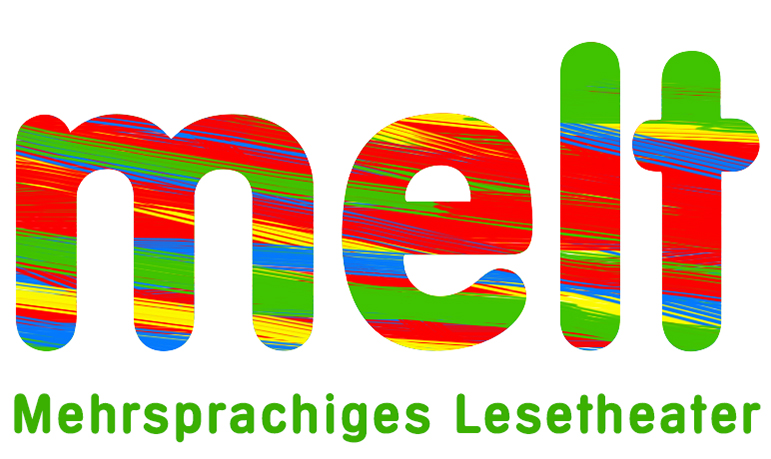 MELT - Mehrsprachiges Lesetheater2014-2017Les contes de Nasreddin HodschaJuli 2015 / Mai 2016MELT-MitarbeiterInnen:Miriam Häberlemiri.haeberle@arcor.deProf. Dr. Ute MasslerDr. Kristina GötzFranzösische Übersetzung : Robert HendelPlattdeutsche Übertragung: Institut für niederdeutsche Sprache e.V.MELT – Les contes de Nasreddin HodschaInhaltsverzeichnisA. Lehrperson	21. Kommentar	2Wahl der Geschichten	2Dramatisierung allgemein	22. Vorleseskript für die Lehrperson	3B. Lesetheater – Schüler/innen	41. Lesetheaterstück: Pari avec le sultan	42. Lesetheaterstück: Nasreddin et son âne	7A. Lehrperson1. KommentarWahl der GeschichtenKurze, humorvolle Geschichten, oftmals mit tieferem SinnFülle an Nasreddin Hodscha Geschichten und Versionen online; mehrere Lesetheater sind möglich, die dem Niveau der Klasse angepasst werden könnenDurch die Verwendung mehrerer Nasreddin Hodscha Lesetheater können die Schüler den Protagonisten immer besser kennen lernen; er muss nicht in jedem Lesetheater neu eingeführt werdenNasreddin Hodscha ist sehr bekannt und verbreitet in der türkisch- und arabisch sprechenden Welt; viele Kinder mit diesem kulturellen Hintergrund kennen ihn und seine Geschichten schon von zu HauseDer Protagonist kommt aus einem anderen Land bzw. gehört einer anderen Kultur an; anschließendes Gespräch über dieses Land, diese Kultur oder Religion möglichIdentifikation mit dem Protagonisten (trotz Altersunterschied zu der Lesegruppe) möglich, da die Geschichten oft zeitlose Alltagsprobleme und Konflikte darstellen und leicht auf die heutige Zeit übertragen werden könnenDramatisierung allgemeinDie ausgewählten Geschichten sind in verschiedenen Varianten und Versionen online zu finden und bilden jeweils eine Einheit in sich d.h. bestimmte Vorkenntnisse/Vorgeschichte sind nicht nötigEs gibt verschiedene Leserollen und Charaktere, wobei pro Stück 4-5 Schüler beteiligt sindDie jeweiligen Sprechanteile sind meistens relativ ausgeglichenDie Erzählerrollen (Erzähler) sind in der Schulsprache (Deutsch), die Charaktere auf Französisch.2. Vorleseskript für die LehrpersonNasreddin Hodscha war ein sehr weiser und bekannter Mann, der im 13. Jahrhundert in der Türkei lebte. Geboren wurde er in einem kleinen Dorf namens Hortu, in dem sein Vater der Imam war. Als Kind brachte ihm sein Vater das Lesen und Schreiben bei. Als Nasreddin älter war, ging er auf eine Madrasah, eine Schule für islamische Theologie und islamisches Recht, in der Stadt Konya,. Als er mit der Schule fertig war, ging er zurück nach Hortu, seinem Geburtsort. Dort wurde er ein Imam, wie sein Vater. Später zog Nasreddin mit seiner Frau und seinem Kind in die Stadt Akᶊehir. Dort starb er im Jahre 1284. Il y a beaucoup d’histoires sur la vie de Nasreddin Hodscha. Il était surement un homme intelligent, tolérant avec beaucoup d’humour et le sens de l’ironie. Avec le temps, toujours plus d’histoires ont été inventées et ils devenaient bien connues dans le monde turque et arabe. Les légendes sont plein sagesse, d’ironie et autocri-tique. Dans certaines histoires, il apparait en tant qu’homme intelligent, pendant que dans d’autres histoires, il apparait en tant qu’imbécile. Mais la plupart des histoires ont un sens plus profond et sont destinées à faire rire et réfléchir.In vielen seiner Geschichten spielen Esel eine wichtige Rolle. In einer wohlbekannten Geschichte ritt Hodscha auf seinem Esel von der Moschee nach Hause. Dabei setzte er sich mit dem Gesicht nach hinten auf den Esel. Die Leute fragten ihn erstaunt nach dem Grund und er antwortete: "Je pense qu’il faut toujours respecter les autres. Si je monte devant vous, je vous tournerai le dos et si vous montez devant moi, vous me tournez le dos. Ce serait impoli aussi. Cette façon de monter résout le problème.B. Lesetheater – Schüler/innen1. Lesetheaterstück: Pari avec le sultanFremdsprachenniveau: Französisch2. Lesetheaterstück: Nasreddin et son âneFremdsprachenniveau:  FranzösischSprecherrollenVerteilung der Rollen auf LernendeErzähler 1Erzähler 2NasreddinSultanS 1: Erzähler 1 (Deutsch)S 2: Erzähler 2 (Deutsch)S 3: Nasreddin (Plattdeutsch)S 4: Sultan (Französisch)Erzähler 1Eines Tages wollte Hodscha Nasreddin ein großes Fest organisieren.NasreddinIk will all mien Frünnen un Navers to dat Fest inladen. Dat schall Musik un Danz geven un wat to Eten.Erzähler 2Nasreddins Frau war sehr besorgt, als er ihr von seiner Idee erzählte, denn die beiden hatten nicht viel Geld.Erzähler 1Aber Nasreddin Hodscha hatte sich schon einen Plan überlegt, woher er genügend Geld für das Fest bekommen konnte.NasreddinMan keen Unroh! Gah hen un kööp allens, wat een för dat Fest bruken deit. Gah hen, ik bidd di!Erzähler 2Nasreddins Frau vertraute ihm und ging los, um nur das Beste für das Fest einzukaufen.Erzähler 1Nasreddin Hodscha lud alle seine Freunde und Nachbarn zu dem Fest ein. Nur den Sultan nicht. SultanPourquoi est-ce que Nasreddin ne m’invite pas à la fête? Faites venir cet homme culoté !Erzähler 2Also musste Nasreddin sofort zum Sultan gehen.NasreddinGoden Dag, mien Herr.SultanNasreddin, je sais que tu es un homme pauvre. Comment fais-tu pour organiser une fête tellement grande?Erzähler 1Der Sultan dachte, dass Nasreddin das Geld für das Fest irgendwo gestohlen hatte.NasreddinIk mag geern wedden, mien Sultan. Ik kann dat Fest betahlen, wo ik doch mien Wedden jümmers winnen do.SultanTu gagnes tous les paris ? Je ne te crois pas. Tu devrais faire un pari avec moi.Erzähler 2Der weise Nasreddin wollte sehr gerne eine Wette mit dem Sultan eingehen.NasreddinIk wedd, grote Sultan, dat du morgen fröh een groten Placken op dien Achtersten hest.Erzähler 1Der Sultan fand die Wette zwar nicht lustig, aber er ging darauf ein.SultanTrès bien, je prends le pari. Combien veux-tu parier ?NasreddinIk will fief Geldstücken wedden.Erzähler 2Und so wetteten die beiden um fünf Silberstücke.Erzähler 1In der folgenden Nacht schlief der Sultan sehr unruhig. Schon früh am Morgen stand er auf, um seinen Hintern zu begutachten.SultanParfait ! Pas de tâche noire sur mon derrière. J’ai gagné !Erzähler 2Siegessicher ließ der Sultan Hodscha Nasreddin zu sich rufen.SultanNasreddin, je pense que tu me dois cinq pièces d’argent.NasreddinWeetst du genau, dat he keen swarten Placken op sien Achtersten hett?SultanBien sûr! J’en suis certain. Regarde!Erzähler 1Und so ließ der Sultan seine Hose herunter und zeigte Nasreddin seinen blanken Hintern.NasreddinDu hest recht. He hett keen swarten Placken. Du hest de Wedd wunnen.Erzähler 2Nasreddin zählte fünf Silberstücke ab und überreichte sie dem fröhlichen Sultan. Erzähler 1Am nächsten Tag wurde dem Sultan berichtet, dass Nasreddin am Abend ein so prächtiges Fest gefeiert hatte wie noch niemals zuvor. SultanJe ne comprends pas ! Je ne crois pas ce que j’entends ! Amenez- moi ce Nasreddin!Erzähler 2Der entsetzte Sultan konnte nicht verstehen, wie Nasreddin ein großes Fest feiern konnte, nachdem er so viel Geld bei der Wette gegen ihn verloren hatte.SultanJe ne comprends pas, Nasreddin. Comment as-tu fait pour payer pour cette fête ?NasreddinGoden Avend, mien Herr. Ik heff de Wedd gegen Se verloren, man ik heff en anner wunnen.Erzähler 1Gleichzeitig hatte Nasreddin Hodscha mit dem obersten Minister des Sultans eine Wette abgeschlossen.SultanTu avais un autre pari avec mon ministre ? De quoi s’agitait-il ?NasreddinIk heff mit em üm twintig Geldstücken wedd… un ik heff wunnen. Erzähler 2Nasreddin hatte nämlich mit dem Minister gewettet, dass der Sultan vor ihm die Hose herunterlassen und ihm seinen nackten Hintern zeigen würde.Erzähler 1Das hatte der Minister nicht geglaubt und sich am Morgen hinter dem Vorhang des Sultans versteckt.Erzähler 2Wieder einmal hatte Nasreddin Hodscha Witz und Klugheit zugleich bewiesen.SprecherrollenVerteilung der Rollen auf LernendeErzähler 1Erzähler 2NasreddinNasreddins SohnWanderer / Alter Mann / Frau / Mann / Nasreddins Frau S 1: Erzähler 1 (Deutsch)S 2: Erzähler 2 (Deutsch)S 3: Nasreddin (Plattdeutsch)S 4: Nasreddins Sohn (Französisch)S 5: Wanderer / Alter Mann / MannFrau / Nasreddins Frau (Französisch)Erzähler 1Eines Tages ging Nasreddin Hodscha mit seinem Sohn auf einen Viehmarkt, um dort einen Esel zu kaufen. Erzähler 2Nach langer Suche kauften sie endlich einen Esel und machten sich mit ihm auf den Weg nach Hause.Erzähler 1So liefen die beiden zu Fuß den steinigen Weg entlang, während der Esel nebenher trottete. Bis ihnen ein Wanderer begegnete…WandererHahaha, vous êtes drôles. Vous avez un âne mais personne ne le monte.NasreddinIk glööv, he hett recht, mien Jung. Du dröffst op den Esel rieden un ik gah blangenher.Nasreddin`s sonD’accord, père.Erzähler 2Und so setzte Nasreddin seinen Sohn auf den Esel und sie gingen weiter ihres Weges. Erzähler 1Doch schon nach kurzer Zeit begegnete ihnen wieder jemand: ein älterer Herr.Alter MannExcusez-moi. Jeune homme, tu devrais avoir honte. Tu es jeune et tu as les jambes en bonne forme. Pourquoi laisses-tu ton père marcher tout le chemin ?Nasreddins SohnOh mon père. Je pense que l’homme âgé a raison. Je ne devrais pas être assis sur l’âne pendant que tu marches.NasreddinJa, mien Söhn. Stieg hendaal, un ik, ik sett mi op den Esel.Erzähler 2Also stieg Nasreddins Sohn beschämt von dem Esel und half seinem Vater hinauf. Erzähler 1Als sie so weiter ihres Weges gingen, begegnete ihnen eine Frau, die die beiden verblüfft anschaute.FrauBonsoir Monsieur. Vous devriez avoir honte ! Comment pouvez-vous être assis sur l’âne, pendant que votre enfant doit marcher à côté ? Comment est-ce qu’un père peut faire une chose pareille ?NasreddinMien Söhn, ik glööv, se hett recht. Ik will nich, dat de Lüüd denkt, dat ik en slechten Vadder bün.Nasreddins SohnEt si on se mettait tous les deux sur l’âne ? Alors plus personne ne pourrait se plaindre.Erzähler 2Um das Problem zu lösen, holte Nasreddin nun auch seinen Sohn mit auf den Esel. Erzähler 1Und so ritten sie den letzten Teil ihres Heimweges zu zweit auf dem Esel.Erzähler 2Auch dort trafen sie noch auf einige andere Leute, von denen ein Mann die beiden besonders wütend anblickte. MannComment pouvez-vous faire une chose pareille ? Juste parce que vous deux êtes fainéants (faul), ce pauvre animal doit porter tout votre poids !Nasreddins SohnOh père, je pense que l’homme a raison. Notre pauvre âne.Erzähler 1Nasreddin Hodscha begann wütend zu werden, weil die beiden es niemandem Recht machen konnten.NasreddinIk glööv dat nich! Nienich kann een wat so maken, dat dat all de Lüüd na de Mütz is. Erzähler 2So blieb Hodscha Nasreddin und seinem Sohn nichts anderes übrig, als den Esel nach Hause zu tragen. Erzähler 1Als sie dort völlig erschöpft ankamen, kam ihnen schon Nasreddins Frau besorgt entgegen.Nasreddins FrauOh Nasreddin! Que fais-tu? Pourquoi portez-vous l’âne ?NasreddinDat kummt dor bi rut, wenn een all de Lüüd gefallen will.